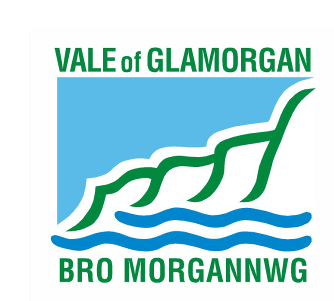 Cyngor Bro MorgannwgCynghorydd SirDydd Iau 4 Mai 2017Gwybodaeth Gyswllt YmgeiswyrSicrhewch eich bod yn llenwi'r ffurflen hon ac yn ei dychwelyd gyda'ch enwebiad, oherwydd bydd Uned Ddata Llywodraeth Leol Cymru (UDdLlLC) yn cynnal arolwg ar ran Llywodraeth Cymru cyn ac ar ôl yr etholiad. Bydd angen y wybodaeth hon ar yr UDdLlLC. Bydd y wybodaeth hon hefyd yn helpu'r tîm cofrestru etholiadol i gysylltu â chi os oes angen. Ymgeisydd / PlaidEnw:_________________________________________________Ffôngwaith:_________________________________________gartref:_________________________________________symudol:________________________________________E-bost:gwaith:_________________________________________gartref:_________________________________________Rwy’n rhoi caniatâd i’r wybodaeth uchod gael ei rhoi i Uned Ddata Llywodraeth Leol CymruLlofnod: ______________________________________ Dyddiad: ________________